Территориальная организация Профсоюза города КраснодараАдрес: 350078, ул.Тургенева, 195Телефон/ факс: 226-33-35, 220-20-54Адрес сайта: www.gorkom-prof.ruЭлектронная почта: gorkomprof@yandex.ru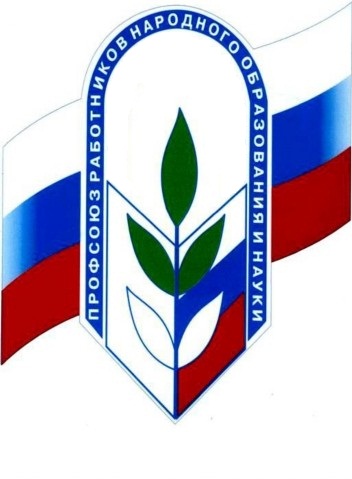 